ЧЕРКАСЬКА ОБЛАСНА РАДАГОЛОВАР О З П О Р Я Д Ж Е Н Н Я26.07.2022                                                                                          № 181-рПро нагородження Почесноюграмотою Черкаської обласної радиВідповідно до статті 55 Закону України «Про місцеве самоврядування
в Україні», рішення обласної ради від 25.03.2016 № 4-32/VІІ «Про Почесну грамоту Черкаської обласної ради» (зі змінами):1. Нагородити Почесною грамотою Черкаської обласної ради:за вагомий внесок у справу збереження й популяризації Шевченківського меморіалу, забезпечення стабільної роботи Шевченківського національного заповідника в умовах воєнного стану та з нагоди Дня Української Державності:2. Контроль за виконанням розпорядження покласти на заступника керуючого справами, начальника загального відділу виконавчого апарату ГОРНУ Н.В. і управління юридичного забезпечення та роботи з персоналом виконавчого апарату обласної ради.Голова		А. ПІДГОРНИЙКОНОНЕНКААнатолія Володимировича–заступника генерального директора 
з технічних питань та ремонтно-реставраційних робіт Шевченківського національного заповідника;за вагомий внесок у справу збереження й популяризації Шевченківського меморіалу, участь у створенні тимчасової експозиції в умовах воєнного стану 
та з нагоди Дня Української Державності:за вагомий внесок у справу збереження й популяризації Шевченківського меморіалу, участь у створенні тимчасової експозиції в умовах воєнного стану 
та з нагоди Дня Української Державності:за вагомий внесок у справу збереження й популяризації Шевченківського меморіалу, участь у створенні тимчасової експозиції в умовах воєнного стану 
та з нагоди Дня Української Державності:ШЕВЧЕНКАОлексія Миколайовича–художника Шевченківського національного заповідника;за вагомий внесок у справу збереження й популяризації Шевченківського меморіалу, забезпечення стабільної роботи Шевченківського національного заповідника в умовах воєнного стану, проведення благодійних заходів 
та з нагоди Дня Української Державності:за вагомий внесок у справу збереження й популяризації Шевченківського меморіалу, забезпечення стабільної роботи Шевченківського національного заповідника в умовах воєнного стану, проведення благодійних заходів 
та з нагоди Дня Української Державності:за вагомий внесок у справу збереження й популяризації Шевченківського меморіалу, забезпечення стабільної роботи Шевченківського національного заповідника в умовах воєнного стану, проведення благодійних заходів 
та з нагоди Дня Української Державності:ЛЕОНТЬЄВАСергія Анатолійовича–завідувача сектору експозиційно-виставкової роботи відділу наукових досліджень Шевченківського національного заповідника;за вагомий внесок у дослідження й популяризацію об'єктів, пов'язаних 
з життям і творчістю Тараса Шевченка, збереження культурної спадщини України, активну участь у захисті України в умовах військової агресії російської федерації проти України та з нагоди Дня Української Державності:за вагомий внесок у дослідження й популяризацію об'єктів, пов'язаних 
з життям і творчістю Тараса Шевченка, збереження культурної спадщини України, активну участь у захисті України в умовах військової агресії російської федерації проти України та з нагоди Дня Української Державності:за вагомий внесок у дослідження й популяризацію об'єктів, пов'язаних 
з життям і творчістю Тараса Шевченка, збереження культурної спадщини України, активну участь у захисті України в умовах військової агресії російської федерації проти України та з нагоди Дня Української Державності:ЧОРНОГОМиколу Гавриловича–провідного наукового співробітника науково-дослідного відділу охорони пам'яток історії, культури та природи Шевченківського національного заповідника;за вагомий внесок у справу збереження й популяризації Шевченківського меморіалу, забезпечення стабільної роботи Шевченківського національного заповідника в умовах воєнного стану та з нагоди Дня Української Державності:за вагомий внесок у справу збереження й популяризації Шевченківського меморіалу, забезпечення стабільної роботи Шевченківського національного заповідника в умовах воєнного стану та з нагоди Дня Української Державності:за вагомий внесок у справу збереження й популяризації Шевченківського меморіалу, забезпечення стабільної роботи Шевченківського національного заповідника в умовах воєнного стану та з нагоди Дня Української Державності:ЧОРНУЛюдмилу Олексіївну–завідувачку відділу наукових досліджень Шевченківського національного заповідника.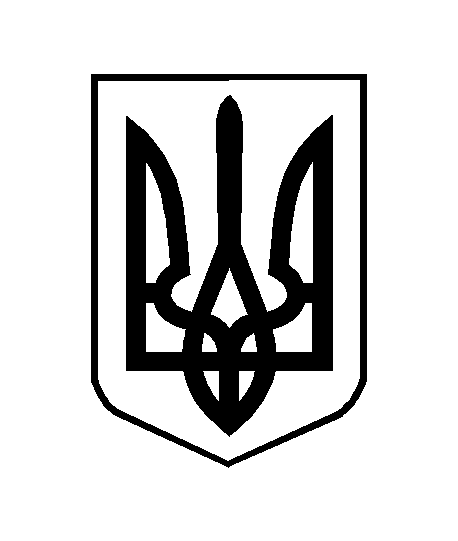 